Portobello Primary School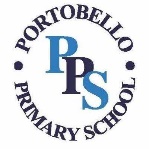 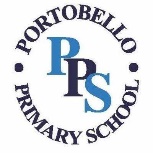 Extra-Curricular clubs - Autumn 2 2019-20DayClubTimeYear groupsStaffAdditional informationMondayFootball3:30-4:30KS2Mr MaliaCheerleading3:30-4:30KS2Miss Tindale & Miss PendletonPreparation for cheerleading festival in DecemberTuesdayWednesdayRelax kidsLunchtimeInvitation onlyMrs BrooksYear 2 Booster3:15-4pmInvitation onlyMiss WestYear 6 Booster3:30-4:30Invitation onlyMr ChipchaseThursdayMusic3:30-4:30KS2Miss HoweFridayKarate3:30-4:30Years 2-6Outside coachNetball3:30-4:30Invitation onlyMiss TindalePreparation for competition 